LO2 – Financial ViabilityDNA – Pick a business from the list. What costs the business money?2.1 – CostsWrite a definition of costs.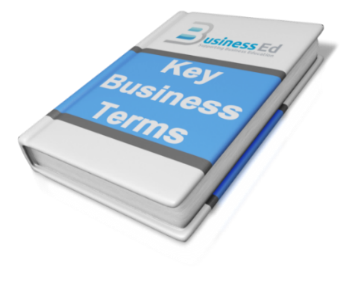 Types of CostsSir RamicsChochoholicsFix Me Car2.2 RevenueWhat is revenue?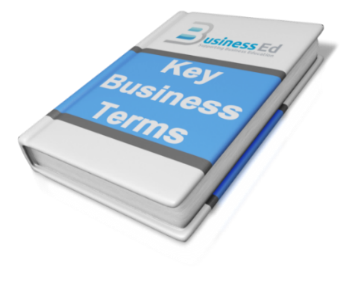 What is the formula to calculate revenue?Calculate the revenue for the following items.2.4 – ProfitWhat is profit?Profit Formula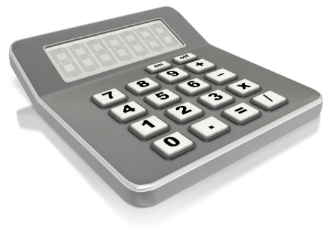 Name:Target Stage:FixedExamples:VariableExamples:TotalFormula:Working Out:Working Out:Working Out:Fixed Costs:Variable Costs:Total Costs:Working Out:Working Out:Working Out:Fixed Costs:Variable Costs:Total Costs:Working Out:Working Out:Working Out:Fixed Costs:Variable Costs:Total Costs:CalculationRevenueSir Ramics:CalculationsProfitSir Ramics: